Programme 2015Confrérie de la Chaîne des RôtisseursBailliage du Grand-Duché de Luxembourg  13/02 Assemblée Générale, Restaurant Windsor à Bertrange 9/05 Dîner aux Asperges, Rest. Boccon di Vino à Esch/Alzette4/07 Dîner du Solstice d’été, Rest. Léa Linster à Frisange3/10 Trëppeltour/Dîner de chasse, Hôtel-Rest. du Moulinà Bourscheid-Moulin28/11 Dîner de Fin d’Année, Restaurant Favaro à Esch/Alzette	Confrérie de la Chaîne des Rôtisseurs a.s.b.l.14, op der HeedL-1747 Luxembourgwww.chaine.lu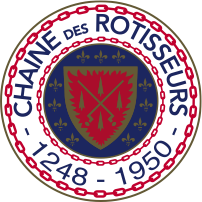 La Confrérie de la Chaîne des Rôtisseurs a.s.b.l.Bailliage du Grand-Duché de Luxembourga le grand plaisir de vous inviter à son Dîner du Solstice d’Étéchez notre consœur Léa LinsterOfficier Maître-RôtisseurRestaurant Léa LinsterL-5752 Frisange, 17, rue de Luxembourg Samedi, le 4 juillet 2015 à 19.30 hrsTenue de ville & Ruban Sautoir de rigueur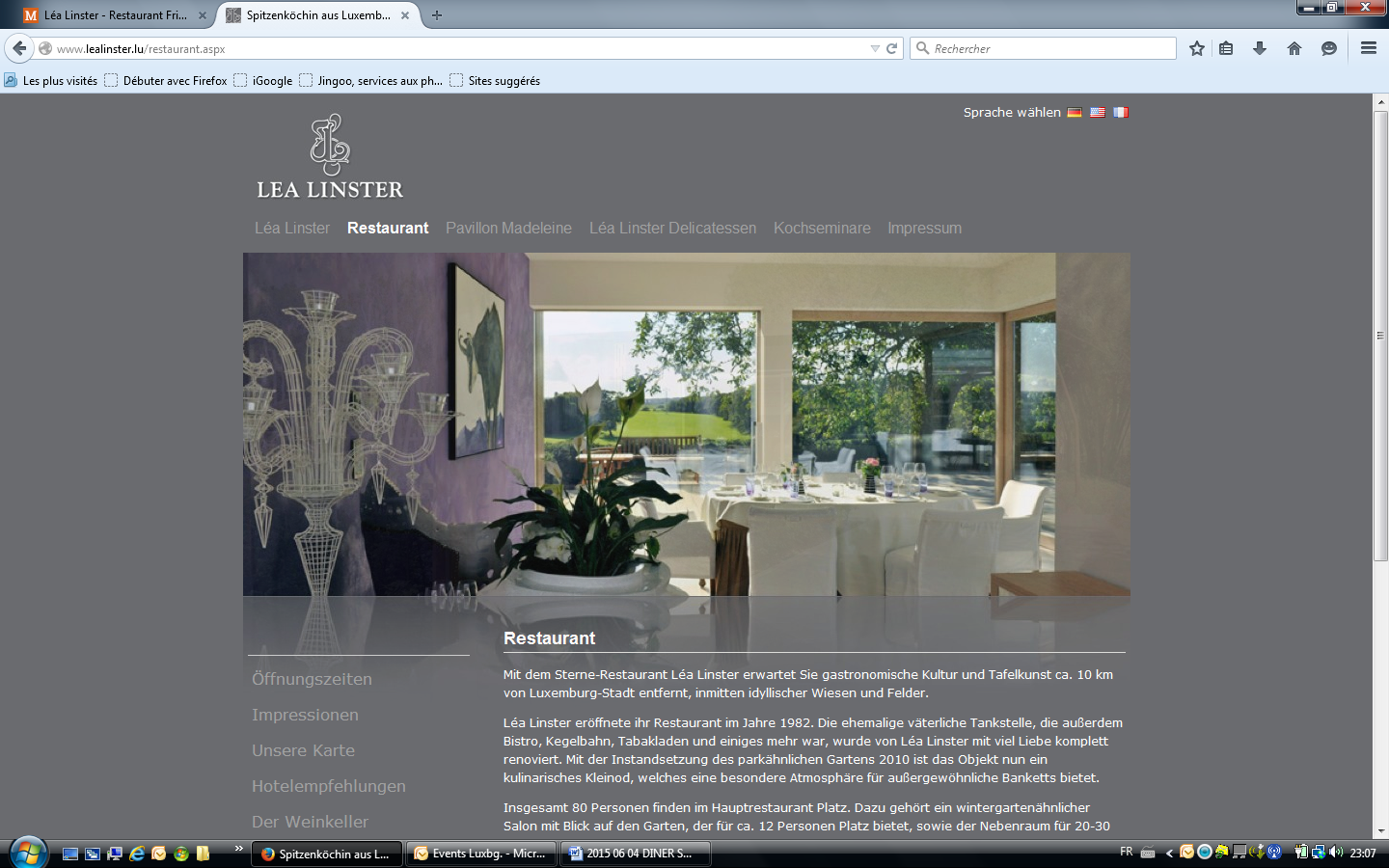 Les Vins :Les vins servis pendant le dîner sortent des caves de nos membres.(Vins pendant le repas -> paiement individuel sur place)Francis Sandt                             Claude Linster          Bailli-Délégué, Argentier          Conseiller gastronomiqueDÎNERApéritifCrémant - Amuse boucheLe MenuPetite soupe froideChaud froid de Rougetaux artichautsRaviole de HomardCèpe sauce au safranCanard aux fraises et estragonCrème brûlée, sorbetGâteau, MignardisesCafé130.- € - eaux minérales et café comprisMerci de bien vouloir nous renvoyer la fiche d’inscription par fax au +352 76 90 88 ou par courrier le 29 juin 2015 au plus tard.Paiement au CCPLULL  IBAN LU20 1111 0281 5727 0000de la Chaîne des Rôtisseurs vaut inscription.